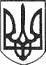 РЕШЕТИЛІВСЬКА МІСЬКА РАДАПОЛТАВСЬКОЇ ОБЛАСТІ(шоста позачергова сесія сьомого скликання)РІШЕННЯ16 квітня  2021 року                                                                            №  399-6-VIIІПро надання дозволу на виготовлення проекту землеустрою щодо відведення земельної ділянки у власність членам селянського (фермерського) господарства 	Керуючись Земельним кодексом України, Законами України ,,Про місцеве самоврядування в Україні”, „Про землеустрій”, ,,Про державний земельний кадастр”, розглянувши заяви громадян, Решетилівська міська радаВИРІШИЛА:	1. Надати дозвіл на  виготовлення проекту землеустрою щодо відведення земельної ділянки у власність Бодні Оксані Сергіївні - члену селянського (фермерського) господарства  „Кулинич С.І.”, в розмірі середньої частки (паю) площею 3,82 в умовних кадастрових гектарах із земель постійного користування  СФГ „Кулинич С.І.” для ведення фермерського господарства (01.02 – згідно КВЦПЗ)  на території Решетилівської міської ради. 	2. Надати дозвіл на  виготовлення проекту землеустрою щодо відведення земельної ділянки у власність Кулиничу Владиславу Сергійовичу - члену селянського (фермерського) господарства  „Кулинич С.І.”, в розмірі середньої частки (паю) площею 3,82 в умовних кадастрових гектарах із земель постійного користування  СФГ „Кулинич С.І.” для ведення фермерського господарства (01.02 – згідно КВЦПЗ)  на території Решетилівської міської ради.	3. Надати дозвіл на  виготовлення проекту землеустрою щодо відведення земельної ділянки у власність Кулиничу Ігорю Сергійовичу - члену селянського (фермерського) господарства  „Кулинич С.І.”, в розмірі середньої частки (паю) площею 3,82 в умовних кадастрових гектарах із земель постійного користування  СФГ „Кулинич С.І.” для ведення фермерського господарства (01.02 – згідно КВЦПЗ)  на території Решетилівської міської ради.	4. Надати дозвіл на  виготовлення проекту землеустрою щодо відведення земельної ділянки у власність Кулиничу Сергію Івановичу - члену селянського (фермерського) господарства  „Кулинич С.І.”, в розмірі середньої частки (паю) площею 3,82 в умовних кадастрових гектарах із земель постійного користування  СФГ „Кулинич С.І.” для ведення фермерського господарства (01.02 – згідно КВЦПЗ)  на території Решетилівської міської ради.Міський голова                                                       	О.А. Дядюнова